Nightly Homework Schedule Grade 4-1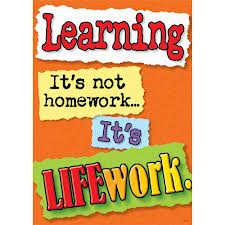 Mar. 25 – Mar. 28, 2013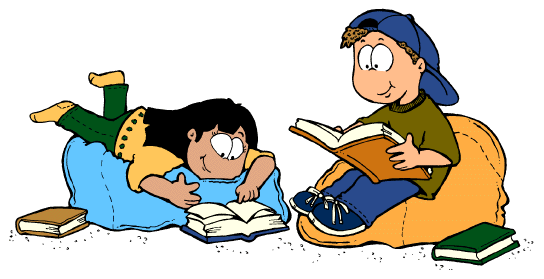 MondayTuesdayWednesdayThursdayNightly ReadingRead for 25 minutes and complete your reading record log.Read for 25 minutes and complete your reading record log.Read for 25 minutes and complete your reading record log.Read for 25 minutes and complete your reading record log.BoomwriterPlease vote for the best Chapter submission.  Make sure you read all of the submitted entries and vote after reviewing 4 entries.  You should vote a total of 4 times!Please vote for the best Chapter submission.  Make sure you read all of the submitted entries and vote after reviewing 4 entries.  You should vote a total of 4 times!Please vote for the best Chapter submission.  Make sure you read all of the submitted entries and vote after reviewing 4 entries.  You should vote a total of 4 times!Please vote for the best Chapter submission.  Make sure you read all of the submitted entries and vote after reviewing 4 entries.  You should vote a total of 4 times!MathematicsComplete pages 1, 3, 4, 6, 7, 9, 10, 11, 12, and 13 for Unit 5 in your math workbook.  Any unfinished workbook pages should be completed at home.  Play the game Logo Paths through your Pearson account.Complete pages 1, 3, 4, 6, 7, 9, 10, 11, 12, and 13 for Unit 5 in your math workbook.  Any unfinished workbook pages should be completed at home.  Play the game Logo Paths through your Pearson account.Complete pages 1, 3, 4, 6, 7, 9, 10, 11, 12, and 13 for Unit 5 in your math workbook.  Any unfinished workbook pages should be completed at home.  Play the game Logo Paths through your Pearson account.Complete pages 1, 3, 4, 6, 7, 9, 10, 11, 12, and 13 for Unit 5 in your math workbook.  Any unfinished workbook pages should be completed at home.  Play the game Logo Paths through your Pearson account.TechnologyPlease visit www.typingweb.com to practice your keyboarding skills.  Try to practice for 10 minutes each day! Please visit www.typingweb.com to practice your keyboarding skills.  Try to practice for 10 minutes each day! Please visit www.typingweb.com to practice your keyboarding skills.  Try to practice for 10 minutes each day! Please visit www.typingweb.com to practice your keyboarding skills.  Try to practice for 10 minutes each day! Nonfiction TextEdit and publish your nonfiction book.Edit and publish your nonfiction book.Edit and publish your nonfiction book.Edit and publish your nonfiction book.